Спортивно-досуговый центр «Тропарёво-Никулино»«Лепка»Возраст: 3-7 летВремя: 45 минРасписание: суббота 16.15-17.00Руководитель кружка: Грабова Алевтина АлександровнаЗанятия творчеством невероятно полезны для полноценного, всестороннего развития ребенка. На сегодняшний день существует множество различных занятий и не менее увлекательным является лепка.Ее ключевые преимущества:- развитие мелкой моторики движений (а она, как известно – массаж для мозга, чем лучше ее стимулировать, тем быстрее ребенок начинает разговаривать, учится думать самостоятельно);- изучение цветов, форм предметов; - освоение навыков лепки, создания объемных фигур;- развитие у ребенка усидчивости, старательности, внимательности к мелким деталям;- способствует улучшению координации движений; - развивает образное мышление;- раскрывает творческие способности, улучшает речь.Лепка - это один из самых эффективных способов заинтересовать ребёнка в творчестве. В случае ошибки ребёнку будет легче исправить свою поделку или переделать ее заново, так как пластилин очень удобный и гибкий  материал. Лепка улучшает состояние организма и работу вегетативной нервной системы.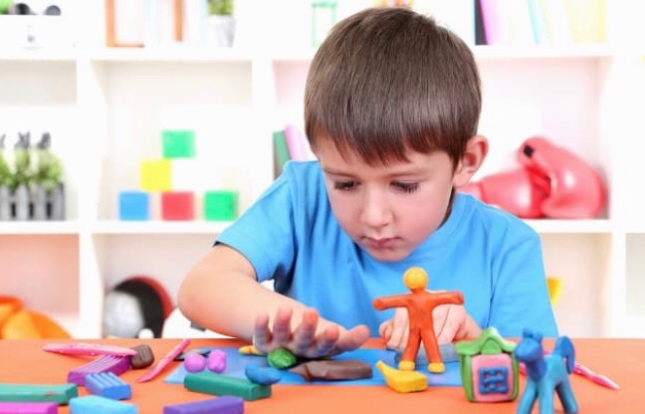 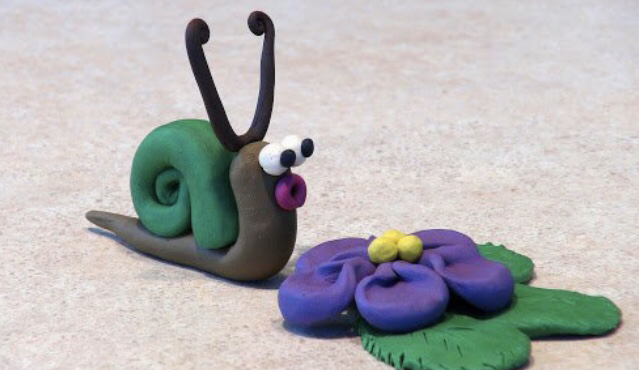 